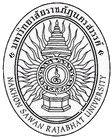 แบบเสนอขอผู้สมควรได้รับปริญญากิตติมศักดิ์ประจำปีการศึกษา 2557ปริญญา.........................................สาขาวิชา....................................ชื่อ – สกุลคณะ……………………………มหาวิทยาลัยราชภัฏนครสวรรค์แบบเสนอข้อมูลบุคคลที่สมควรได้รับปริญญากิตติมศักดิ์  1.  ชื่อ ......................................................................................................................       ตำแหน่ง/อาชีพ....................................................................................................... 2.  ที่อยู่ปัจจุบัน...................................................................................................................................     หมายเลขโทรศัพท์..........................................................................................................................3. ประวัติส่วนตัว  	.....................................................................................................................................................................................................................................................................................................................................................................................................................................................................................................................................................................................................4.  ประวัติการศึกษา     ....................................................................................................................................................     ....................................................................................................................................................          ................................................................................................................................................     ....................................................................................................................................................     ....................................................................................................................................................     5.  ประวัติการทำงาน	5.1  งานประจำ     ....................................................................................................................................................     ....................................................................................................................................................          ....................................................................................................................................................     ....................................................................................................................................................	5.2  งานพิเศษ      ....................................................................................................................................................     ....................................................................................................................................................          ....................................................................................................................................................     ....................................................................................................................................................6.  คุณสมบัติอันสมควรได้รับปริญญากิตติมศักดิ์       	6.1  เป็นผู้มีผลงานทางวิชาการหรือมีความเชี่ยวชาญพิเศษในวิชาชีพระดับดีเด่น ในสาขาวิชา    ที่มีการเรียนการสอนของมหาวิทยาลัย  ....................................................................................................................................................    ....................................................................................................................................................        ....................................................................................................................................................    .................................................................................................................................................. เป็นผู้ทำคุณประโยชน์ต่อสังคมส่วนรวม เป็นที่ยอมรับอย่างกว้างขวาง            .................................................................................................................................................... .................................................................................................................................................................          .............................................................................................................................................................       ............................................................................................................................................................. เป็นผู้ดำรงตนอยู่ในคุณธรรม ศีลธรรม จารีตประเพณี  และวัฒนธรรมอันดีงาม               ....................................................................................................................................................      ....................................................................................................................................................................          ...................................................................................................................................................................        .................................................................................................................................................................7. ปริญญากิตติมศักดิ์ที่สมควรจะได้รับชื่อปริญญา	……………………                                                                                 ………………………………………………………………………สาขาวิชา	……………………………………………………………………………………………     โดยผ่านการเห็นชอบจากคณะกรรมการการพิจารณาเลือกสรรบุคคลที่สมควรได้รับปริญญากิตติมศักดิ์  จากการประชุมเมื่อวันที่ ..../......../........(ลงชื่อ).........................................................................ผู้เสนอ                                                  (.......................................................................)ตำแหน่ง คณบดีคณะ................................................./.................../...................